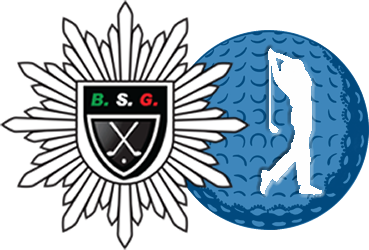 Betriebssportgemeinschaft Polizeigolf NRW 2011 e.V.Kontaktadresse (Kassierer):		BSG Polizeigolf NRW 2011 e.V.Udo BelczykowskiPostfach 17 01 4447181 DuisburgA u f n a h m e a n t r a gHiermit beantrage ich, unter Anerkennung der Satzung der BSG Polizeigolf NRW 2011 e. V., die Aufnahme als ordentliches Mitglied.Der Jahresbeitrag beträgt 12,00 EUR und wird jeweils im Januar jedes Jahres fällig.Name :	     Vorname:	     Strasse:	     PLZ/Wohnort:	     Telefon:	     Email:	     Mobil: 	     Geburtsdatum:	     Eintritt ab:	     Sektion: 	     (Auswahl siehe Homepage)……………………………………..		……………..…………………………………..(Ort und Datum) 							(Unterschrift)__________________________________________________________________Einzugsermächtigung:Hiermit ermächtige ich die BSG Polizeigolf NRW 2011 e. V. widerruflich, den zuentrichtenden Beitrag von meinem unten angeführten Konto einzuziehen:Geldinstitut:	     BIC:	     BAN/IBAN:	     Kontoinhaber/-in:	     Straße:	     PLZ:/Wohnort	     ………………………………………….	…………………………………………………..(Ort / Datum) 							(Unterschrift)